Bydgoszcz, 25 luty 2021 r.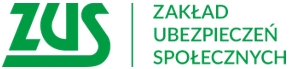 Informacja prasowaZUS przed terminem zakończył wysyłkę PIT-ów Na przełomie stycznia i lutego ZUS rozpoczął wysyłkę deklaracji podatkowych PIT. Tak jak i w zeszłym roku ZUS zakończył ją przed terminem. Około 10 mln rozesłanych deklaracji trafi do wszystkich osób, które 
w ubiegłym roku, chociaż raz pobrały świadczenie z ZUS, np. emeryturę, rentę lub zasiłek. ZUS wysłał deklaracje podatkowe za 2020 rok: PIT-40A albo PIT 11A i PIT-11. Deklaracje trafią do wszystkich osób, które w 2020 roku, chociaż raz pobrały świadczenie z ZUS. W kujawsko-pomorskim to niemal 527 tys. osób. Seniorzy z naszego województwa wraz z PITem otrzymają ulotkę „Nie daj się oszustom!”, którą przygotowała bydgoska policja. W tym roku ZUS nie rozlicza świadczeniobiorców z nadpłatą podatku. Roczne obliczenie podatku jest sporządzane tylko dla podatników z kwotą niedopłaty podatku oraz dla podatników z saldem podatku równym 0. Osoby z nadpłatą podatku otrzymają PIT 11A ( w informacji nie jest wypełniana część F). Podatnik w takiej sytuacji składa samodzielnie zeznanie albo może poczekać do 30 kwietnia - wtedy urząd skarbowy zaakceptuje zeznanie PIT-37 za 2020 r. wygenerowane automatycznie w usłudze Twój e-PIT – informuje Krystyna Michałek, rzecznik regionalny ZUS województwa kujawsko-pomorskiego.Zwrot nadpłaty nastąpi w ciągu 45 dni od złożenia zeznania podatkowego w formie elektronicznej lub 
3 miesięcy od złożenia deklaracji w formie papierowej w urzędzie skarbowym. Jeśli podatnik nie wskazał rachunku, na który ma być zwrócona nadpłata, a nie przekracza ona dwukrotności kosztów upomnienia 
w postępowaniu egzekucyjnym (2x11,60 zł = 23,20 zł), to nadpłata jest zwracana w kasie urzędu skarbowego. Nadpłata zwracana przekazem pocztowym jest pomniejszana o koszty jej zwrotu.Świadczeniobiorcy, którzy chcą skorzystać z odliczeń od dochodu lub od podatku, mogą to zrobić w zeznaniu podatkowym PIT-37 lub PIT-36, które powinni złożyć do urzędu skarbowego do 30 kwietnia 2021 r. 1 proc. na cele charytatywneEmeryci lub renciści, którzy chcą przekazać 1 proc. podatku na rzecz wybranej Organizacji Pożytku Publicznego (OPP) mają taką możliwość. Jeśli jest to ta sama organizacja, co w ubiegłym roku, nie muszą nic robić. Urząd skarbowy zrobi to za nich za pośrednictwem usługi Twój e-PIT. Wskazana w ubiegłym roku OPP musi być 
w aktualnym wykazie OPP. Jeżeli świadczeniobiorcy chcą przekazać 1 proc. podatku na rzecz innej niż 
w ubiegłym roku OPP, to powinni wypełnić druk PIT-OP i przekazać do swojego urzędu skarbowego.

Dla kogo duplikat?Ważne jest to, że osoby, które nie otrzymają deklaracji do końca lutego lub mają wątpliwości dotyczące otrzymanego formularza PIT, powinny skontaktować się z placówką ZUS, która wypłacała im świadczenie. 
W szczególnych przypadkach, uzasadnionych losowo, można wcześniej otrzymać duplikat deklaracji PIT. Wniosek w tej sprawie można złożyć w placówce, która wypłaca świadczenie. Duplikat deklaracji PIT można otrzymać bezpośrednio z tej placówki ZUS.ZUS, na podstawie pisemnego wniosku podatnika złożonego w 2020 r., będzie obliczał i pobierał zaliczki na podatek dochodowy w ciągu roku bez pomniejszania o 1/12 kwoty zmniejszającej podatek. Jeśli podatnik chce, aby jego zaliczki na podatek dochodowy były pomniejszane o 1/12 kwoty zmniejszającej podatek, musi złożyć wniosek.Krystyna MichałekRzecznik Regionalny ZUSWojewództwa Kujawsko-Pomorskiego